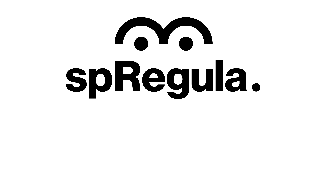 PREFEITURA DE SÃO PAULOSECRETARIA MUNICIPAL DAS SUBPREFEITURAS AGÊNCIA REGULADORA DE SERVIÇOS PÚBLICOS - SP REGULAGrande GeradoresPREFEITURA DE SÃO PAULOSECRETARIA MUNICIPAL DAS SUBPREFEITURAS AGÊNCIA REGULADORA DE SERVIÇOS PÚBLICOS - SP REGULAGrande GeradoresPREFEITURA DE SÃO PAULOSECRETARIA MUNICIPAL DAS SUBPREFEITURAS AGÊNCIA REGULADORA DE SERVIÇOS PÚBLICOS - SP REGULAGrande GeradoresPREFEITURA DE SÃO PAULOSECRETARIA MUNICIPAL DAS SUBPREFEITURAS AGÊNCIA REGULADORA DE SERVIÇOS PÚBLICOS - SP REGULAGrande GeradoresPREFEITURA DE SÃO PAULOSECRETARIA MUNICIPAL DAS SUBPREFEITURAS AGÊNCIA REGULADORA DE SERVIÇOS PÚBLICOS - SP REGULAGrande GeradoresPREFEITURA DE SÃO PAULOSECRETARIA MUNICIPAL DAS SUBPREFEITURAS AGÊNCIA REGULADORA DE SERVIÇOS PÚBLICOS - SP REGULAGrande GeradoresCADASTRORAZÃO SOCIALBAIRROCEPTelefoneValidadeTR2406147/2021NEWCOL COLETA DE RESIDUOS LTDAVila Mariana04101000(11) 4105-233304/09/2024TR8175673/2019NOVO HORIZONTE SOLUCOES E SERVICOSLTDAVila Leopoldina05314000(11) 3911-230719/06/2024TR1448330/2018AMBILIXO COLETA DE RESIDUOS INDUSTRIAISLTDAVila Carrão03424000(11) 2295-640128/08/2024TR3576955/2021COMERCIO DE APARAS DE PAPEL BEIRAOLTDA.IMIRIM02413200(11) 2455-803714/04/2024TR9651259/2019GIOVANONI COMERCIO DE APARAS DE PAPELLTDAVila Babilônia04351070(11) 5031-070025/07/2024TR6349017/2019PRO VISAO GERENC. DE RESIDUOSINDUSTRIAIS LTDA EPPVila Regente Feijó03342000(11) 94707-033323/06/2024TR0625067/2018SOLUCOES TECNICAS AMBIENTAL EIRELIPARADAINGLESA02242110(11) 4186-911126/06/2024TR6334533/2018TRANSLIX LOGISTICA AMBIENTAL LTDACidade NovaHeliópolis04230040(11) 2591-390003/03/2024TR1321302/2019REAMBIENT COMERCIAL LTDAJardim Caboré05711001(11) 4704-541331/01/2024TR2223903/2019RESICLEAN AMBIENTAL LTDAJARDIM BONFIGLIOLI05588000(11) 4153-5776 /(11) 4153-5035 /(11) 4153-399825/08/2024TR1171264/2019MONTANHA AMBIENTAL GESTAO DE RESIDUOSLTDAAMERICANOPOLIS04428010(11) 5564-640018/07/2024TR0586057/2019AMBITRANS TRANSPORTES LTDAVila GomesCardim03322001(11) 2412-686823/03/2024TR7238786/20184R AMBIENTAL LOCACAO DE EQUIPAMENTOSEIRELIParada Inglesa02242110(11) 4146-100003/05/2024TR6257673/2019COLOR TRASH RECUPERADORA DE PAPELLTDAVila Califórnia03216050(11) 2100-125526/07/2024TR4607832/2020EDSON CAIO MARTINS DE OLIVEIRA47256604858VILA MARIAALTA02130020(11) 4337-131119/01/2024TR3954051/2019INSTITUTO MUDA DE GESTÃO SOCIOAMBIENTALDA PROPRIEDADE LTDA.Parque da Mooca03122050(11) 3881-603506/09/2024TR0734918/20191A COLETA INTEGRADA AMBIENTAL LTDA MEVila Monumento01553020(11) 2453-554418/04/2024TR8521033/2019NOVA OSASCO COLETORA DE RESIDUOSINDUSTRIAIS LTDAPARADAINGLESA02242110(11) 3603-044030/05/2024TR7147804/2019DINAMICA SOLUÇÕES AMBIENTAIS LTDAVila Maria Alta02130020(11) 4056-599904/09/2024TR7130322/2019CICLOPEL - COMERCIO DE APARAS DE PAPELLTDAVila Guilherme02054050112905358029/06/2024TR8405761/2018KOLETUS GESTAO AMBIENTAL LTDAVila Mariana04101000(11) 2946-796410/01/2024TR9424117/2020FERMAD AMBIENTAL LTDA MEVila Maria Alta02130020(11) 3807-132515/03/2024TR6616976/2019COMERCIO DE METAIS PALMARES LTDAVila Formosa03371000112674441920/09/2024TR0811767/201801A FORMIGA COLETA E GERENC. AMBIENTALLTDA MEVila Moraes04170030(11) 3691-105219/01/2024TR6062051/2019ETICA SOLUCOES AMBIENTAIS EIRELI EPPSítio do Morro02551000(11) 4332-556613/09/2024TR9381408/20181 NOVA SAO JOSE RESIDUOS EIRELI MEJardim Andaraí02175010(11) 2201-022806/07/2024TR6925246/2019SALMERON AMBIENTAL LTDAVila Maria Alta02130020(15) 3232-242507/02/2024PREFEITURA DE SÃO PAULOSECRETARIA MUNICIPAL DAS SUBPREFEITURAS AGÊNCIA REGULADORA DE SERVIÇOS PÚBLICOS - SP REGULAGrande GeradoresPREFEITURA DE SÃO PAULOSECRETARIA MUNICIPAL DAS SUBPREFEITURAS AGÊNCIA REGULADORA DE SERVIÇOS PÚBLICOS - SP REGULAGrande GeradoresPREFEITURA DE SÃO PAULOSECRETARIA MUNICIPAL DAS SUBPREFEITURAS AGÊNCIA REGULADORA DE SERVIÇOS PÚBLICOS - SP REGULAGrande GeradoresPREFEITURA DE SÃO PAULOSECRETARIA MUNICIPAL DAS SUBPREFEITURAS AGÊNCIA REGULADORA DE SERVIÇOS PÚBLICOS - SP REGULAGrande GeradoresPREFEITURA DE SÃO PAULOSECRETARIA MUNICIPAL DAS SUBPREFEITURAS AGÊNCIA REGULADORA DE SERVIÇOS PÚBLICOS - SP REGULAGrande GeradoresPREFEITURA DE SÃO PAULOSECRETARIA MUNICIPAL DAS SUBPREFEITURAS AGÊNCIA REGULADORA DE SERVIÇOS PÚBLICOS - SP REGULAGrande GeradoresCADASTRORAZÃO SOCIALBAIRROCEPTelefoneValidadeTR8587687/2021NOVARECICLAGEM SOLUCOES AMBIENTAISLTDAVILA RUBI04823180(11) 4614-849905/07/2024TR2471221/2021ACTUAL SERVICOS AMBIENTAIS LTDAVILACARMOSINA08290005(11) 5267-205012/04/2024TR0762341/2022KATA AMBIENTAL SERVICOS DE COLETA DERESIDUOS LTDABELA VISTA01310200(11) 2171-080022/09/2024TR7385314/2020RGJ EVENTOS E LOCACOES LTDAVILA MARIAALTA02130020(43) 3535-158515/03/2024TR7209126/2019NOVA UNI-LIX COLETA DE RESIDUOS EIRELIVILA MARIA ALTA02130020(11) 4552-1421 /(11) 4778-0297 /(11) 7752-847614/06/2024TR0012806/2018COLETA INDUSTRIAL FIMAVAN LTDATATUAPE03336000(11) 2413-185004/05/2024TR2246208/2021ESTRELA REMOCAO DE RESIDUOS LTDAVila GomesCardim03322001112412686814/06/2024TR8700575/2022CICLO SERVICOS INTELIGENTES E CONSULTORIA EM SUSTENTABILIDADE LTDASANTANA02035012(11) 2615-688029/06/2024TR2038316/2020R. R. SERVICOS & COLETA DE RESIDUOSINDUSTRIAIS LTDAVila Socorro04761010115681885516/12/2023TR8833618/2018HYNOVE COLETA AMBIENTAL LTDA - EPPVila Alpina03205040(11) 3448-779914/06/2024TR2352353/2019SUPERMERCADOS BERGAMINI LTDAJardim Brasil(Zona Norte)02235001112242655130/01/2024TR9040521/2019& AMBILIBERTY GESTAO GLOBAL DE RESIDUOSEIRELIVILA MARIAALTA02130020(11) 3607-1157 /(11) 3607-166727/09/2024TR2891434/2019TAMPEC SOLUCOES LTDASanto Amaro04755050(11) 2892-509030/06/2024TR4570696/2019RM LEAL GESTAO DE RECICLAVEIS EIRELIVila Carrão03436000113864181815/09/2024TR8794860/2018BR MULTI RES. TRANSP. E DEST. DE RES.ESPEC. LTDAQuarta Parada03174000112268381503/03/2024TR4180967/2019GERENCIAMENTO AMBIENTAL TECH-LIX LTDAVILA VERA04295001(11) 4232-7224 /(11) 4232-722416/01/2024TR4317994/2019ONIRA SOLUÇÕES AMBIENTAIS LTDAJardim Caboré05711001(11) 5181-253328/06/2024TR5041977/2019MIGUELAO COM. DE SUCATAS LTDA MEVila Sabrina02140000(11) 2934-343902/12/2023TR2556206/2021SILCON AMBIENTAL LTDACERQUEIRACESAR01418100(11) 2128-577704/07/2024TR5823696/2019SCRAP SOCIEDADE COML. DE RESIDUOS EAPARAS LTDAVila Mira04377038(11) 3656-422218/04/2024TR8198725/2018LAGUNA GESTAO AMBIENTAL LTDAJARDIM CIDADEPIRITUBA02939040(11) 3973-221123/05/2024TR9168423/2019CORPUS SANEAMENTO E OBRAS LTDAJardim Helian08265035(11) 2012-835505/01/2024TR6877479/2019DIBPEL GERENCIAMENTO DE RESIDUOSINDUSTRIAIS EIRELIParque EduChaves02230060(11) 2412-279412/04/2024TR8484787/2019FUTURA AMBIENTAL SUSTENTAVEL LTDAVILA SANTACATARINA04376110(11) 2507-992407/02/2024TR2484334/2021SISTEMA NOVA AMBIENTAL LTDAPARADAINGLESA02242110(11) 3807-132507/07/2024TR7551656/2019GMV GERENCIAMENTO DE TRANSPORTESEIRELIJardim Prudência04366000(19) 99305-755131/07/2024TR1891012/20214M SOLUCOES AMBIENTAL - EIRELIPARQUE NOVOMUNDO02176000(11) 2635-567424/01/2024PREFEITURA DE SÃO PAULO SECRETARIA MUNICIPAL DAS SUBPREFEITURASAGÊNCIA REGULADORA DE SERVIÇOS PÚBLICOS - SP REGULAGrande GeradoresPREFEITURA DE SÃO PAULO SECRETARIA MUNICIPAL DAS SUBPREFEITURASAGÊNCIA REGULADORA DE SERVIÇOS PÚBLICOS - SP REGULAGrande GeradoresPREFEITURA DE SÃO PAULO SECRETARIA MUNICIPAL DAS SUBPREFEITURASAGÊNCIA REGULADORA DE SERVIÇOS PÚBLICOS - SP REGULAGrande GeradoresPREFEITURA DE SÃO PAULO SECRETARIA MUNICIPAL DAS SUBPREFEITURASAGÊNCIA REGULADORA DE SERVIÇOS PÚBLICOS - SP REGULAGrande GeradoresPREFEITURA DE SÃO PAULO SECRETARIA MUNICIPAL DAS SUBPREFEITURASAGÊNCIA REGULADORA DE SERVIÇOS PÚBLICOS - SP REGULAGrande GeradoresPREFEITURA DE SÃO PAULO SECRETARIA MUNICIPAL DAS SUBPREFEITURASAGÊNCIA REGULADORA DE SERVIÇOS PÚBLICOS - SP REGULAGrande GeradoresCADASTRORAZÃO SOCIALBAIRROCEPTelefoneValidadeTR0748221/2019ALPHALIX AMBIENTAL LOCACAO DEEQUIPAMENTOS EIRELIVILA MARIAALTA02130020(11) 3607-198522/12/2023TR5864127/2019COMERCIO DE APARAS DE PAPEL ARY VILLENALTDALimão02710000(11) 3855-815921/06/2024TR4468488/2021ONIRA SERVICOS E SOLUCOES AMBIENTAISLTDACidade Monções04563060(11) 5181-253331/05/2024TR9953897/2020TATUAPE ENTULHOS - LOC E TRANS DECACAMBAS LTDA MEParada Inglesa02242110(11) 2957-590914/04/2024TR9533749/2019APARAS VILLENA LTDADO LIMAO02710000113858316604/04/2024TR4580584/2022TR TesteJARDIM SAOMIGUEL12903560(11) 4034-1051/(11) 4033-920930/05/2024TR2193211/2021ECO BRASIL RESIDUOS EIRELIVILA MARIAALTA02130020112209508406/07/2024TR9951643/2018AJN COLETA DE LIXO LTDAVILA DIONISIA02670020(11) 3981-494613/06/2024TR5732230/2020AMBIPAR ENVIRONMENTAL SOLUTIONS - SOLUCOES AMBIENTAIS LTDAPACAEMBU01234000(19) 3467-480016/01/2024TR5382959/2018GRI KOLETA GERENCIAMENTO DE RESIDUOSINDUSTRIAIS S.AJaguaré05348000(11) 2065-350028/04/2024TR7597150/2022SAMUEL CANDIDO DE SOUZA MEJaguaré05323002(11) 2613-012214/12/2023TR0887007/2020M.M.L. DELMONDES SUCATAS - EPPVila Maria Alta02130020(11) 3578-049006/06/2024TR9094154/20192A - SISTEMA AMBIENTAL LTDAPQ. NOVOMUNDO02145050(11) 2983-210025/08/2024TR9371571/20181A ACAO AMBIENTAL LTDAVILA MARIAALTA02130020(11) 2485-605029/06/2024TR8750892/2018MIR AMBIENTAL LTDAJardim Japão02124040(11) 2982-4201 /(11) 2982-395005/06/2024TR9483580/2019MEGA AMBIENTAL EIRELISITIO DOMORRO02551000114332556625/08/2024TR7623854/2020DEPOSITO DE RECICLAGEM R F LTDA MESanto Amaro04662000(11) 5524-460111/09/2024TR1624513/2019ECO-SP SOLUCAO AMBIENTAL LTDA EPPCasa Verde02512060(11) 3438-788828/07/2024TR5475971/2020TRANSAMBIENTAL SERVICOS AMBIENTAIS -EIRELIJaguaré05323002(11) 3714-895125/09/2024TR4040121/2018AMERICAN TRASH COLETA DE RESÍDUOSEIRELIParque NovoMundo02146010(11) 97337-442022/12/2023TR5583004/2021VEOLIA SERVICOS AMBIENTAIS BRASIL LTDAVILALEOPOLDINA05317020(11) 3046-900005/06/2024TR7091617/20222 A CENTERLIX GERENCIAMENTO AMBIENTALEIRELIPARQUE NOVOMUNDO02146010(11) 2983-210020/04/2024TR0316892/2020CBS COMERCIO BRASILEIRO DE SUCATAS LTDAPiqueri02912000(01) 3835-937209/01/2024TR0911357/2019RETEC REMOCAO DE CACAMBAS LTDAPARADAINGLESA02242110(11) 3279-800002/10/2024TR7617924/2020LIXOTECH REMOCAO E TRANSPORTE DERESIDUOS LTDAVila Mariana04019040115555133819/12/2023TR4739205/2022INSTITUTO TREVO DE SUSTENTABILIDADEAMBIENTALVILA MARIAALTA02130020(11) 2061-386725/04/2024TR9695230/2018POLILIX TRIAGEM E CLASSIFICACAO DERESIDUOS LTDAParque NovoMundo02177010(11) 2955-807011/08/2024TR8089340/2020COOPERATIVA DE TRABALHO RAINHA DARECICLAGEMJARDIMMATARAZZO03813310(11) 2544-375003/10/2024PREFEITURA DE SÃO PAULOSECRETARIA MUNICIPAL DAS SUBPREFEITURAS AGÊNCIA REGULADORA DE SERVIÇOS PÚBLICOS - SP REGULAGrande GeradoresPREFEITURA DE SÃO PAULOSECRETARIA MUNICIPAL DAS SUBPREFEITURAS AGÊNCIA REGULADORA DE SERVIÇOS PÚBLICOS - SP REGULAGrande GeradoresPREFEITURA DE SÃO PAULOSECRETARIA MUNICIPAL DAS SUBPREFEITURAS AGÊNCIA REGULADORA DE SERVIÇOS PÚBLICOS - SP REGULAGrande GeradoresPREFEITURA DE SÃO PAULOSECRETARIA MUNICIPAL DAS SUBPREFEITURAS AGÊNCIA REGULADORA DE SERVIÇOS PÚBLICOS - SP REGULAGrande GeradoresPREFEITURA DE SÃO PAULOSECRETARIA MUNICIPAL DAS SUBPREFEITURAS AGÊNCIA REGULADORA DE SERVIÇOS PÚBLICOS - SP REGULAGrande GeradoresPREFEITURA DE SÃO PAULOSECRETARIA MUNICIPAL DAS SUBPREFEITURAS AGÊNCIA REGULADORA DE SERVIÇOS PÚBLICOS - SP REGULAGrande GeradoresPREFEITURA DE SÃO PAULOSECRETARIA MUNICIPAL DAS SUBPREFEITURAS AGÊNCIA REGULADORA DE SERVIÇOS PÚBLICOS - SP REGULAGrande GeradoresPREFEITURA DE SÃO PAULOSECRETARIA MUNICIPAL DAS SUBPREFEITURAS AGÊNCIA REGULADORA DE SERVIÇOS PÚBLICOS - SP REGULAGrande GeradoresPREFEITURA DE SÃO PAULOSECRETARIA MUNICIPAL DAS SUBPREFEITURAS AGÊNCIA REGULADORA DE SERVIÇOS PÚBLICOS - SP REGULAGrande GeradoresPREFEITURA DE SÃO PAULOSECRETARIA MUNICIPAL DAS SUBPREFEITURAS AGÊNCIA REGULADORA DE SERVIÇOS PÚBLICOS - SP REGULAGrande GeradoresPREFEITURA DE SÃO PAULOSECRETARIA MUNICIPAL DAS SUBPREFEITURAS AGÊNCIA REGULADORA DE SERVIÇOS PÚBLICOS - SP REGULAGrande GeradoresPREFEITURA DE SÃO PAULOSECRETARIA MUNICIPAL DAS SUBPREFEITURAS AGÊNCIA REGULADORA DE SERVIÇOS PÚBLICOS - SP REGULAGrande GeradoresCADASTROCADASTRORAZÃO SOCIALRAZÃO SOCIALBAIRROBAIRROCEPCEPTelefoneTelefoneValidadeValidadeTR3766227/2018TR3766227/2018MULTILIXO REMOCOES DE LIXO SOCIEDADESIMPLES LTDAMULTILIXO REMOCOES DE LIXO SOCIEDADESIMPLES LTDACASA DE PEDRACASA DE PEDRA0232300002323000(11) 2453-6100 /(11) 2453-6100(11) 2453-6100 /(11) 2453-610008/05/202408/05/2024TR9440393/2020TR9440393/2020LOG SERVICOS AMBIENTAIS EIRELILOG SERVICOS AMBIENTAIS EIRELIVila HamburguesaVila Hamburguesa0531900005319000119796400151197964001528/09/202428/09/2024TR0049424/2019TR0049424/2019COMERCIO DE APARAS DE PAPEL ADRIANALTDA.COMERCIO DE APARAS DE PAPEL ADRIANALTDA.Vila EmaVila Ema0328100103281001(11) 2911-0515(11) 2911-051516/01/202416/01/2024TR2426391/2020TR2426391/2020TRANSMORATO TRANSPORTE E COLETA DELIXO LTDATRANSMORATO TRANSPORTE E COLETA DELIXO LTDAVila ConstançaVila Constança0226003002260030(11) 2241-0433(11) 2241-043314/09/202414/09/2024TR2655148/2019TR2655148/2019GUARULHOS COMÉRCIO DE SUCATAS LTDAGUARULHOS COMÉRCIO DE SUCATAS LTDAVila OlímpiaVila Olímpia0455106004551060(11) 2404-9900(11) 2404-990012/06/202412/06/2024TR9414194/2021TR9414194/2021COMERCIO E TRANSPORTE DE APARAS E RESIDUOS IND. STO ANTONIO LTDACOMERCIO E TRANSPORTE DE APARAS E RESIDUOS IND. STO ANTONIO LTDASanto AmaroSanto Amaro0462600004626000(11) 5560-0271(11) 5560-027119/04/202419/04/2024TR7720993/2019TR7720993/2019COMERCIO DE APARAS DE PAPEL LIBERDADELTDACOMERCIO DE APARAS DE PAPEL LIBERDADELTDALIBERDADELIBERDADE0151300001513000(11) 3209-0882(11) 3209-088206/06/202406/06/2024TR2518916/2019TR2518916/2019HUGOLOG TRANSPORTES EIRELIHUGOLOG TRANSPORTES EIRELIParada InglesaParada Inglesa02242110022421101138071325113807132508/03/202408/03/2024TR2576599/2018TR2576599/2018TUPY TRANSPORTES DE RESIDUOS LTDATUPY TRANSPORTES DE RESIDUOS LTDAIMIRIMIMIRIM0241320002413200(11) 2995-2681(11) 2995-268105/09/202405/09/2024TR2874439/2019TR2874439/2019ALVORADA SISTEMA AMBIENTAL EIRELIALVORADA SISTEMA AMBIENTAL EIRELIVila PalmeirasVila Palmeiras0272805002728050(11) 3851-9980(11) 3851-998022/02/202422/02/2024TR2950051/2018TR2950051/2018M M COLETA LTDAM M COLETA LTDAITAIM PAULISTAITAIM PAULISTA08115000081150001142921904114292190426/07/202426/07/2024TR0560870/2019TR0560870/2019C.E.C TRANSPORTES E LOCACAO DE EQUIPAMENTOS LTDAC.E.C TRANSPORTES E LOCACAO DE EQUIPAMENTOS LTDAVILA MARIA ALTAVILA MARIA ALTA0213002002130020(11) 4604-3838 /(11) 4604-2921 /(11) 4604-2732(11) 4604-3838 /(11) 4604-2921 /(11) 4604-273214/04/202414/04/2024TR066548/2024TR066548/2024YOUGREEN COOPERATIVA DE TRABALHO DE BENEFICIAMENTGO DE MATERIAIS RECICLAVEISYOUGREEN COOPERATIVA DE TRABALHO DE BENEFICIAMENTGO DE MATERIAIS RECICLAVEISVila Ribeiro De BarrosVila Ribeiro De Barros0530800005308000(11) 22325777(11) 2232577730/10/202430/10/2024